       Установочный «Комплект +30Х для матриц» состоит из 3-х узлов (рис. 1, слева направо) и поставляется с крепежом: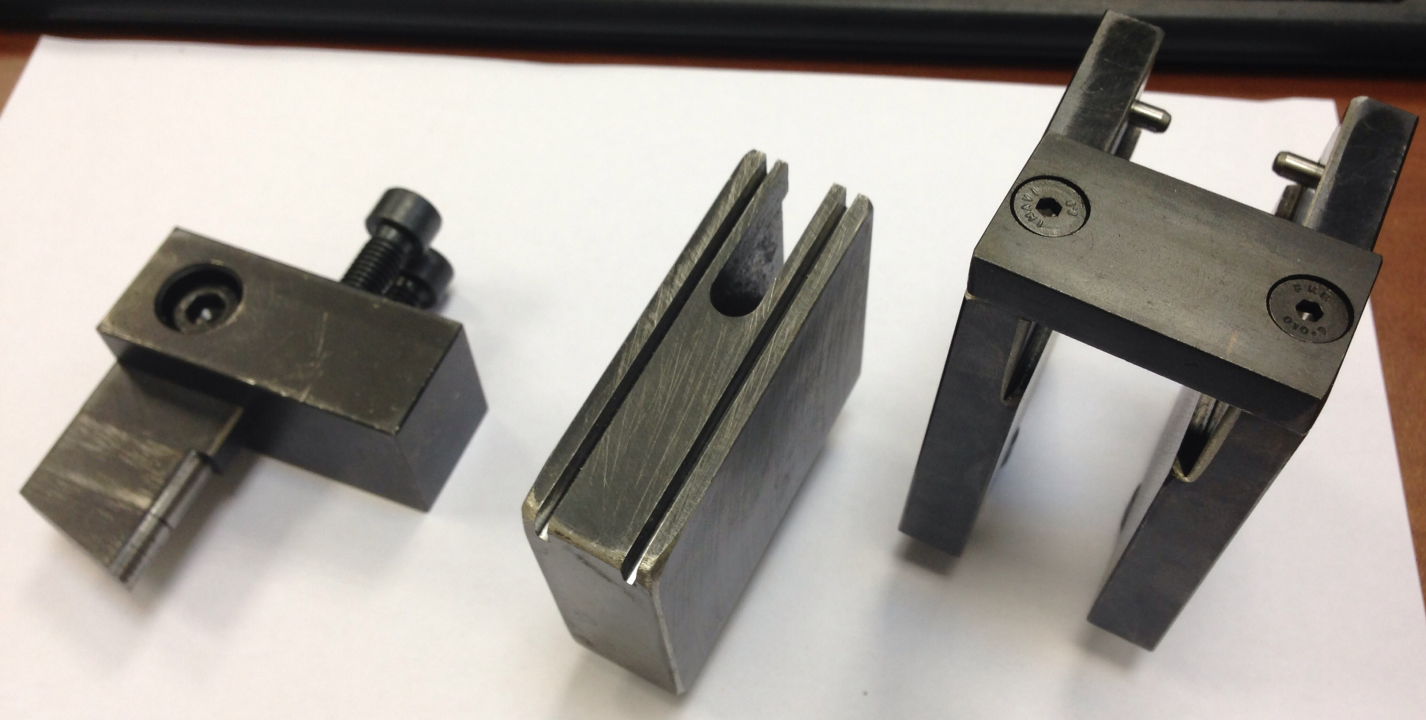 рис.11. Нож с подвесным блоком (+2 болта) – узел I2. Нижняя опора профиля (+2 штифт, +1 болт) – узел II3. Боковые (слева/справа) опоры профиля (по 2 штифта, по 1 болту) с ограничителем вертикального перемещения профиля – узел III       Перед установкой необходимо:Убедиться, что подача сжатого воздуха на пневмопресс перекрыта – создать видимый разрыв пневмомагистрали, отсоединив пневмотрубки от пресса!1. Удалить из установочных узлов болты.2. Нанести на них тонким слоем консистентную смазку (солидол, литол, циатим).3. Очистить отверстия для штифтов в матрице от возможного загрязнения.4. Смазать эти отверстия любым машинным маслом.       Порядок установки:1. Установить болты крепления узла I в предназначенные для этого отверстия в верхней плите матрицы (рис. 2):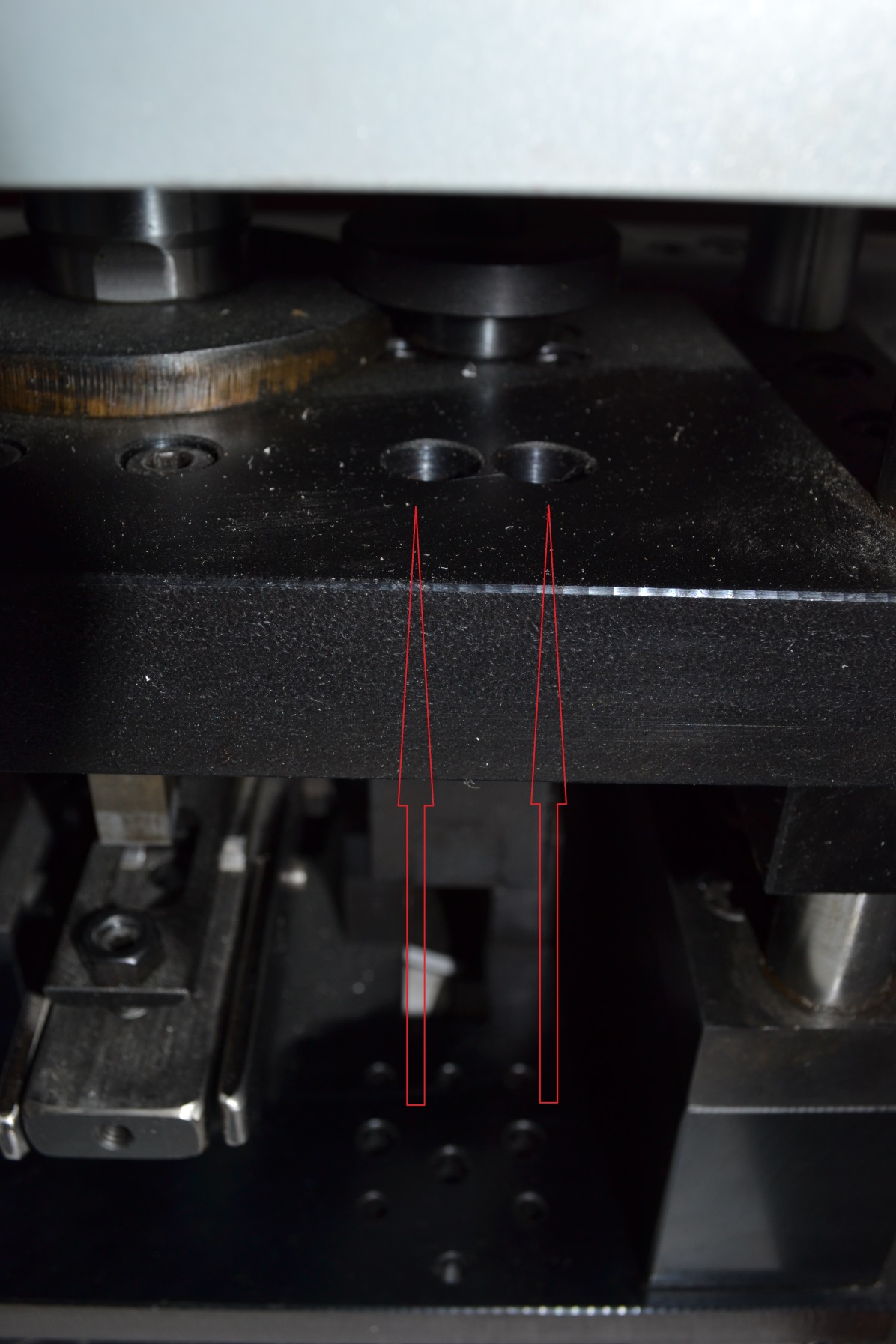 рис. 22. Закрепить этими болтами узел I, расположив нож закругленной стороной «к себе».3. Не производить финишную затяжку! 4. Установить узел II со штифтами в предназначенное для этого место в нижней плите матрицы (рис. 3, 4). Установить и затянуть болт.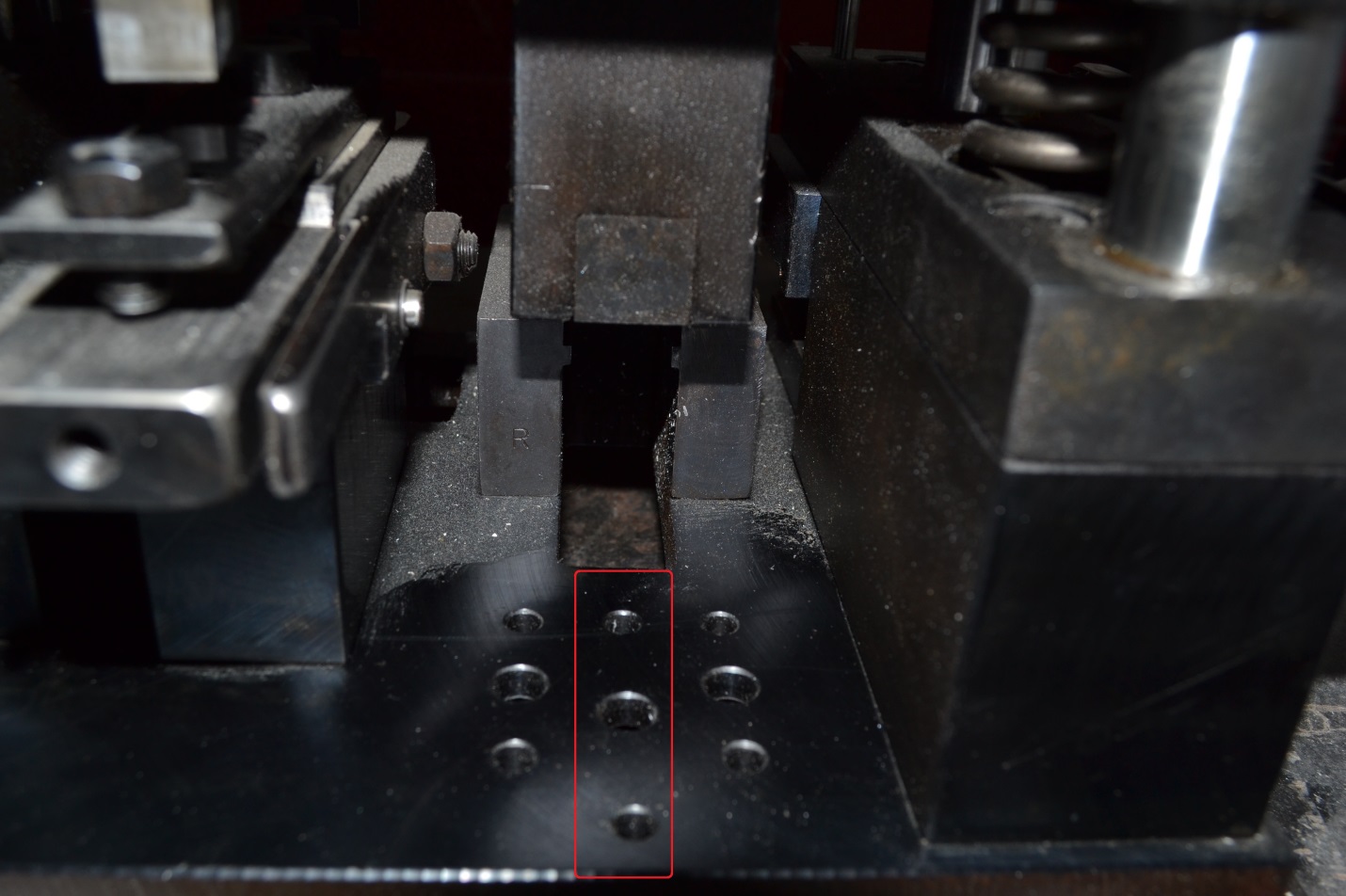 рис. 3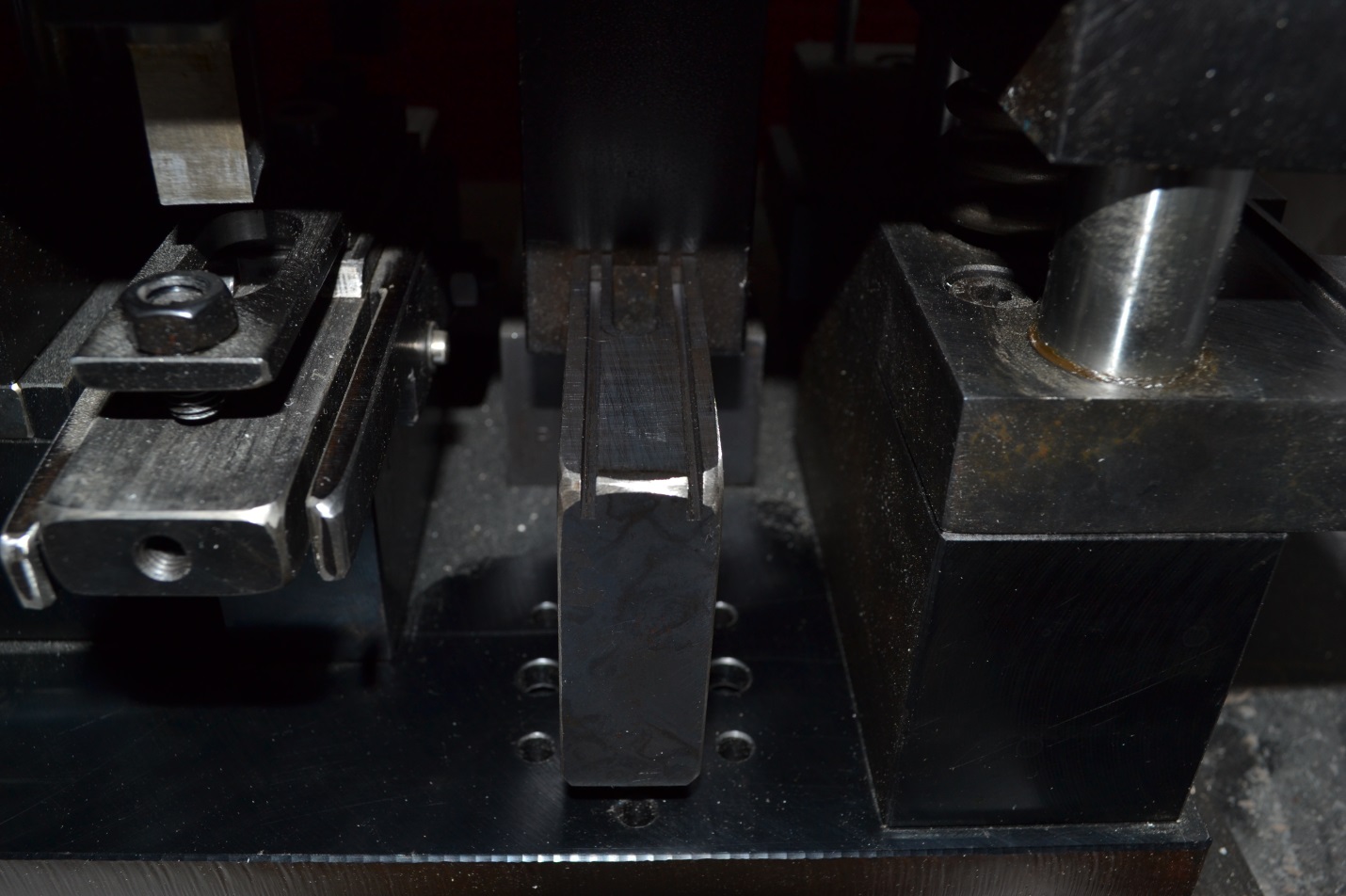 рис. 45. Снять ограничитель с узла III.6. Установить боковые (слева/справа) опоры узла III со штифтами в предназначенные для этого места в нижней плите матрицы (рис. 5). Установить и затянуть болты.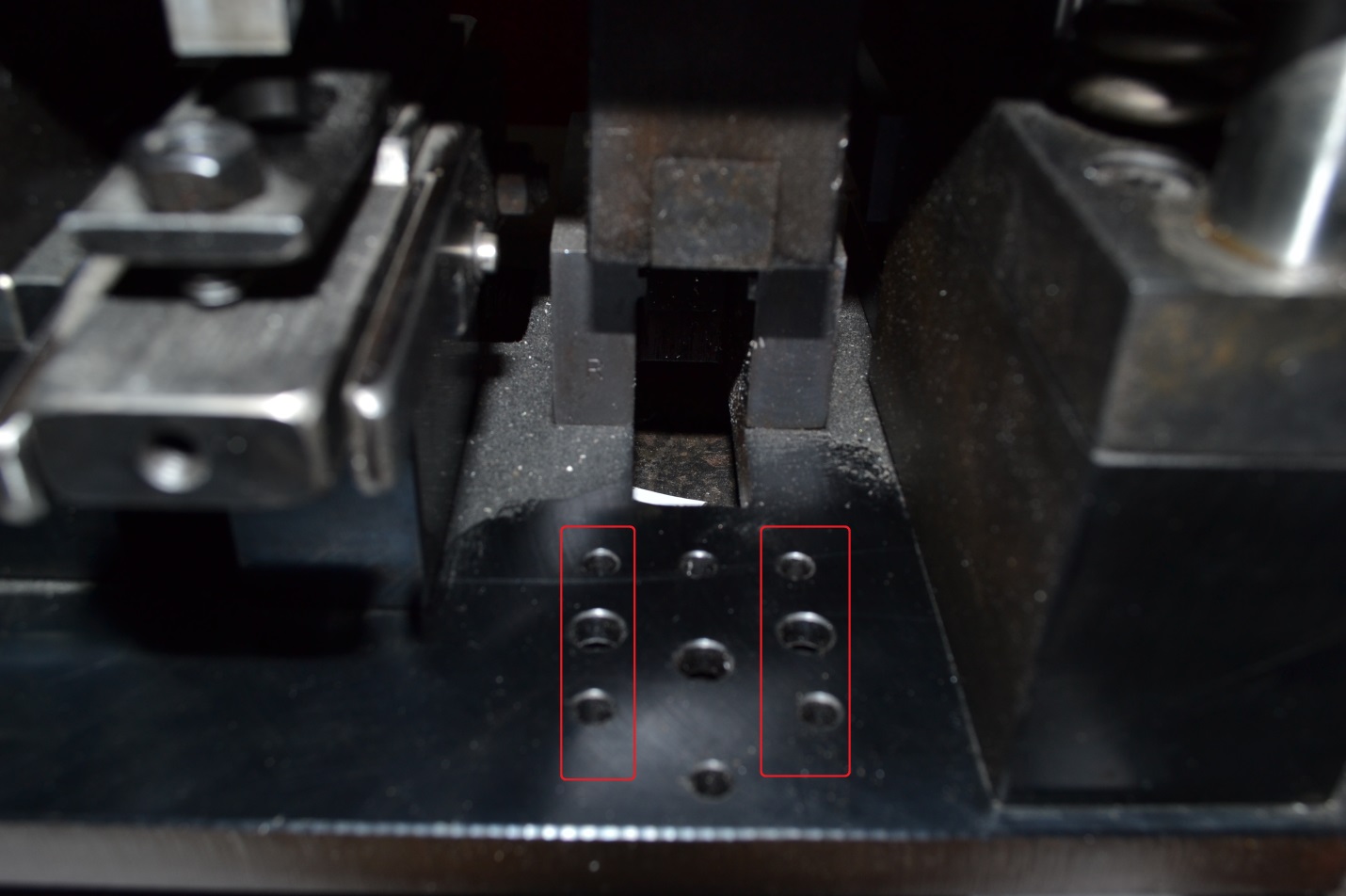 рис. 57. Установить ограничитель (рис 6).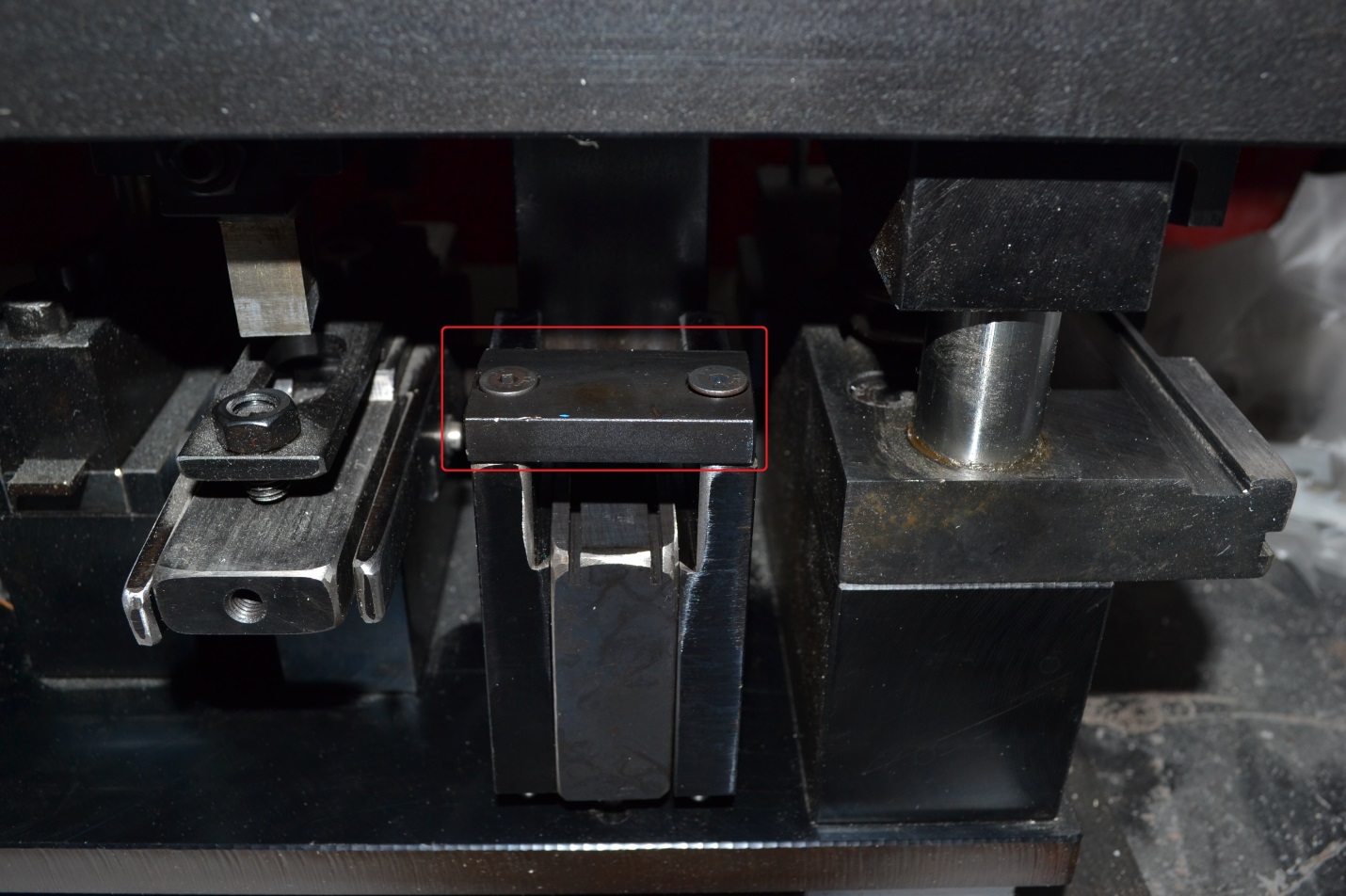 рис. 68. Подключить сжатый воздух. На блоке подготовки воздуха установить давление не более 2 bar.9. Нажатием педали осуществить рабочий ход пресса, проконтролировав свободное вхождение ножа узла I в паз узла II.10. Не отпуская педаль произвести финишную затяжку болтов крепления узла I.11. Отпустить педаль. Установить давление сжатого воздуха в пределах 6 – 8 bar. Произвести пробную обработку профиля.Fin de la comedia…